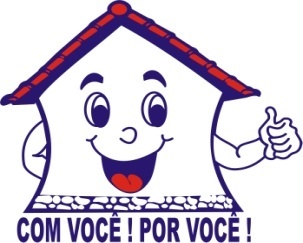                                 INDICAÇÃO N:___1314______/2015.                                         Indico à Mesa, nos termos regimentais que seja enviado ofício ao Sr. Prefeito Municipal, solicitando que seja realizado em caráter de urgência, serviço de manutenção de iluminação pública  nas Ruas Marquesa de Barbacena e Fernão de Magalhães, localizadas no Bairro Pequeno Coração, neste município.                                                              Plenário Vereador Maurício Alves Braz, em 29 de Setembro de 2015. CELSO REISVereadorPSDB                                              